Instituto Fray Mamerto Esquiú Continuidad pedagógica 54to A-B-CProfesora: Franquet Martina PLAN DE CONTINUIDAD PEDAGÓGICA	5UNIDAD 2Materiales a utilizarLibro All Around 1Booklet de fotocopiasCarpeta de inglésAudio adjuntoTemas a trabajarNúmeros del 1 al 20Miembros de la familia Apariencia físicaDescripciones Continuaremos trabajando con los temas de la unidad 2.Class # 1: - Miramos el siguiente video https://www.youtube.com/watch?v=aqIa6iYfyJ4 y repetimos los números para practicar su pronunciación. - Realizamos la fotocopia que se encuentra en la página 10 del booklet. Recortamos las palabras y las pegamos debajo del número que corresponde. Pegamos la fotocopia debajo del título: NUMBERS 1-20Class # 2:- Realizamos la página 22 del libro All Around: Actividad 1: Escuchamos y repetimos los números (Listening 1)  Actividad 2: Observamos el árbol familiar y corregimos las oraciones. Escribimos el número correcto. Por ejemplo: 1. I’m twelve years old.    ELEVEN Class # 3: - Realizamos la página 81 del libro. En la actividad 1, leemos las oraciones descriptivas y las unimos con la cara que corresponde. En la actividad 2, observamos el pelo de cada una de las personas y escribimos debajo 3 adjetivos descriptivos (largo, estilo y color). - Para seguir practicando, realizamos las actividades 2 y 3, página 6 del booklet de fotocopias. Class #4: (Se envía a la docente para corregir)Realizamos la fotocopia que se encuentra en la página 11 del booklet. Elegimos un nombre para cada uno de los niños/as. Luego les dibujamos el pelo (incluimos largo, estilo y color) y coloreamos sus ojos. Por último, realizamos oraciones descriptivas para cada uno de los niños/as. Pegamos la fotocopia debajo del título: WHAT DO THEY LOOK LIKE? Por ejemplo: 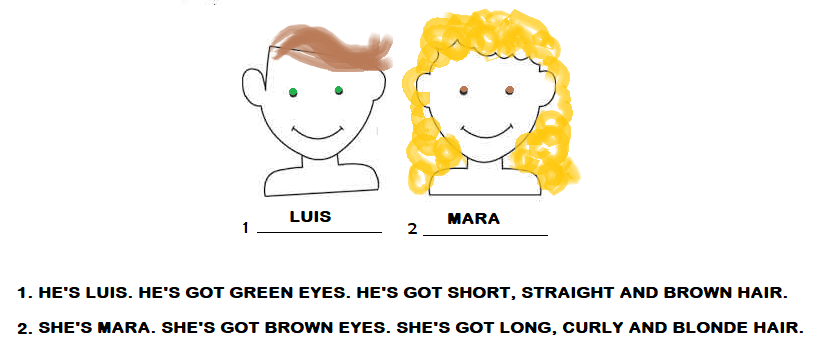 
REMEMBER:Class #5: (Se envía a la docente para corregir)Elegimos dos personas famosas (cantante, deportista, YouTuber, personaje de TV, etc.), los dibujamos (o pegamos foto) y los describimos. Incluimos nombre, edad, color de ojos y el largo, estilo y color de pelo. Ponemos de título: FAMOUS PEOPLE. Por ejemplo: 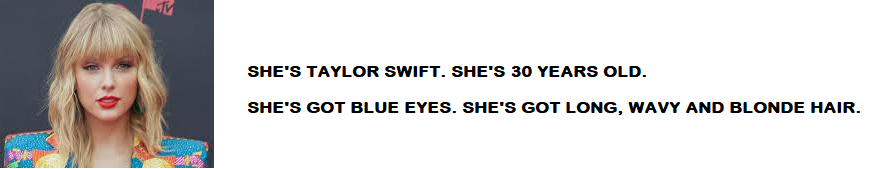 REMEMBER:YOU’VE BEEN WORKING VERY WELL! CONGRATULATIONS! KEEP IT UP!VIRTUAL KISSES AND HUGS, TEACHER MARTINA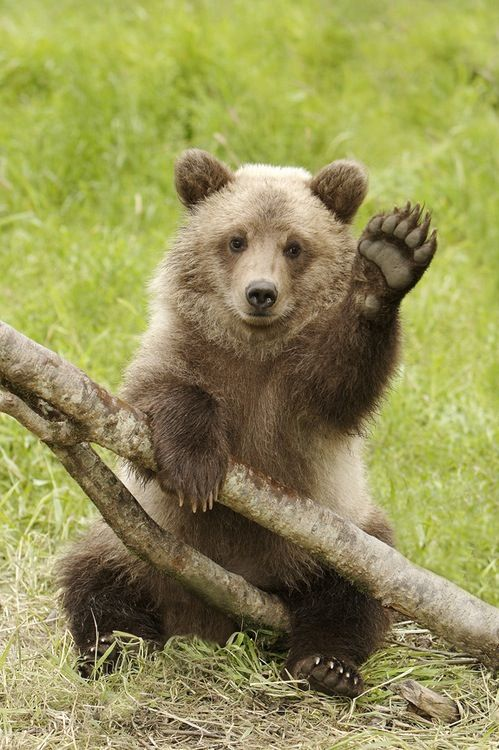 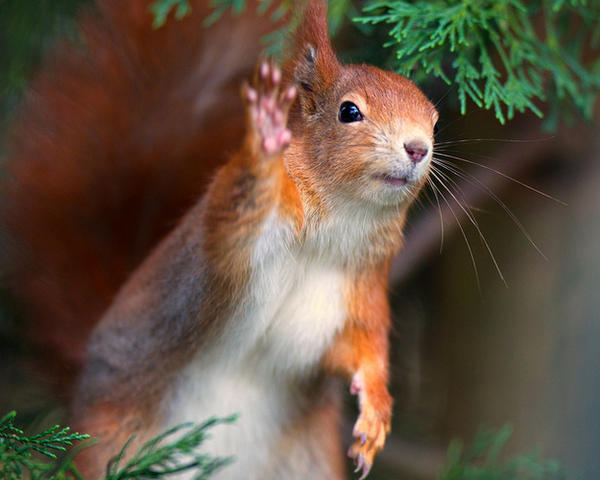 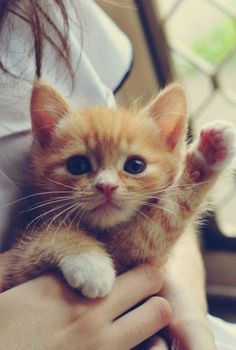 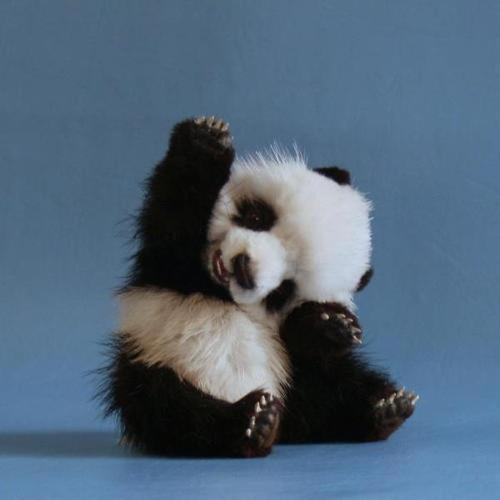 